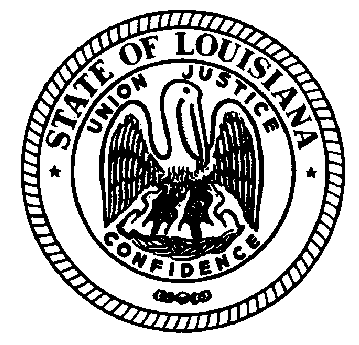 LOUISIANA COMMISSION ON PERINATAL CARE AND PREVENTION OF INFANT MORTALITY1888-204-5984 Access Code 1982918Conference Call October 17, 2018Attendees: 	Dr. Scott Barrilleaux, Dr. Stacy Drury, Dr. Rodney Wise, Dr. Tina Stefanski, Dr. Steve Spedale, Debra Hollingsworth, Emily StevensGuests: 	Dr. Pooja Mehta, Lyn Kieltyka, Kelly Bankston, Karis Schoellmann, Rebecca Roques, Berkley Durbin, Marci Brewer, Rosa Bustamante-Forest, Lisa NormanMeeting Notes:Advisory Council on Heroin and Opioid Prevention and Education (HOPE)Dr. Stefanski and Kelly Bankston will attend the HOPE meeting on Nov 8th and report back at the Perinatal Commission Meeting on the same date. Free-Standing Birthing FacilitiesBerkley gave an update on conversation with LDH legal, Stephen Russo regarding licensure of free-standing birthing facilitiesA plan was mapped out for the Commission to pursue legislature for licensing. This will be up for vote at the November 8, 2018 Perinatal Commission meeting.Umbilical Cord Drug TestingDr. Spedale provided information regarding the fairly new technology of testing umbilical cord for drugs and discussed DCFS concerns related to their interpretation of wording in the children’s codeDr. Spedale will reach out to the DCFS attorney to follow-up, and report back to Commission of further action is needed.Medicaid UpdateMarcus Bachhuber, MD is the new Medicaid Chief Medical OfficerDr. Mehta informed of the creation of a guiding document to help align Medicaid quality priorities with LDH prioritiesRevised Quality measures for managed care plans is forthcoming in the next months. Medicaid is migrating to a single preferred drug list (PDL)Medicaid will be testing the use of cell-free DNA testing. This could replace quad screening for at-risk patients.New benefits include breast pumps and continuous monitoring of glucose.Nov 8th Meeting - members were requested to prioritize attending the meeting in-person in order to move the business of the Commission forward.  AdjournIn-Person Meetings will remain on the second Thursday of every other month in 2018 from 1:00-3:00. The next in-person meeting will be on November 8, 2018. Workgroup calls will be held on the third Wednesday of every month with the next call on December 19, 2018 from 11:30-12:30.